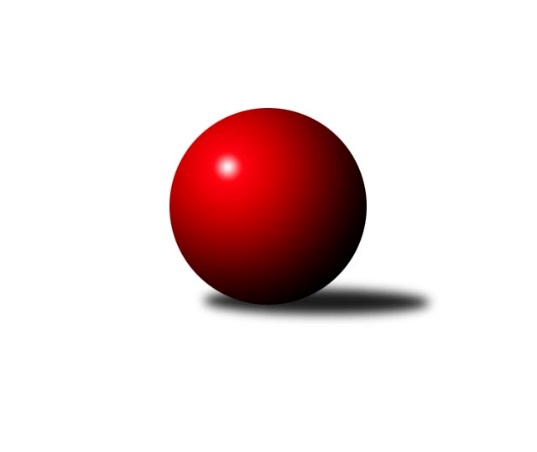 Č.6Ročník 2017/2018	28.10.2017Nejlepšího výkonu v tomto kole: 3405 dosáhlo družstvo: TJ Horní Benešov ˝A˝3. KLM C 2017/2018Výsledky 6. kolaSouhrnný přehled výsledků:KK Šumperk˝A˝	- TJ Tatran Litovel ˝A˝	7:1	3064:2919	17.0:7.0	28.10.TJ Jiskra Rýmařov ˝A˝	- TJ  Odry ˝A˝	6:2	3306:3130	17.0:7.0	28.10.HKK Olomouc ˝B˝	- TJ Zbrojovka Vsetín ˝A˝	3:5	3234:3240	11.5:12.5	28.10.KK Zábřeh ˝B˝	- TJ Sokol Machová ˝A˝	2:6	3131:3152	9.0:15.0	28.10.TJ Horní Benešov ˝A˝	- TJ Sokol Bohumín ˝A˝	7:1	3405:3284	15.5:8.5	28.10.KC Zlín	- SKK Ostrava ˝A˝	7:1	3313:3123	18.0:6.0	28.10.Tabulka družstev:	1.	TJ Horní Benešov ˝A˝	6	6	0	0	38.5 : 9.5 	85.5 : 58.5 	 3287	12	2.	TJ Zbrojovka Vsetín ˝A˝	6	4	2	0	30.0 : 18.0 	78.5 : 65.5 	 3259	10	3.	KC Zlín	6	4	1	1	31.0 : 17.0 	88.0 : 56.0 	 3258	9	4.	KK Šumperk˝A˝	6	3	1	2	27.5 : 20.5 	81.0 : 63.0 	 3140	7	5.	TJ  Odry ˝A˝	6	3	0	3	27.0 : 21.0 	74.5 : 69.5 	 3171	6	6.	TJ Tatran Litovel ˝A˝	6	3	0	3	25.0 : 23.0 	80.0 : 64.0 	 3133	6	7.	TJ Jiskra Rýmařov ˝A˝	6	3	0	3	24.0 : 24.0 	68.5 : 75.5 	 3185	6	8.	KK Zábřeh ˝B˝	6	2	1	3	20.0 : 28.0 	64.0 : 80.0 	 3133	5	9.	TJ Sokol Machová ˝A˝	6	2	0	4	19.0 : 29.0 	64.5 : 79.5 	 3089	4	10.	SKK Ostrava ˝A˝	6	2	0	4	16.0 : 32.0 	61.0 : 83.0 	 3115	4	11.	TJ Sokol Bohumín ˝A˝	6	1	1	4	17.0 : 31.0 	60.0 : 84.0 	 3180	3	12.	HKK Olomouc ˝B˝	6	0	0	6	13.0 : 35.0 	58.5 : 85.5 	 3051	0Podrobné výsledky kola:	 KK Šumperk˝A˝	3064	7:1	2919	TJ Tatran Litovel ˝A˝	Marek Zapletal	129 	 131 	 131 	136	527 	 4:0 	 489 	 126	119 	 118	126	Jiří Vrobel	Miroslav Smrčka	126 	 152 	 121 	130	529 	 3:1 	 499 	 125	125 	 124	125	Jakub Mokoš	Gustav Vojtek	122 	 118 	 122 	124	486 	 2:2 	 531 	 153	140 	 118	120	Jiří Fiala	Jaroslav Sedlář	102 	 125 	 129 	133	489 	 3:1 	 417 	 112	118 	 110	77	Ludvík Vymazal	Adam Běláška	145 	 123 	 118 	125	511 	 2:2 	 494 	 105	119 	 137	133	David Čulík	Petr Matějka	129 	 145 	 117 	131	522 	 3:1 	 489 	 120	129 	 121	119	Jiří Čamekrozhodčí: Nejlepší výkon utkání: 531 - Jiří Fiala	 TJ Jiskra Rýmařov ˝A˝	3306	6:2	3130	TJ  Odry ˝A˝	Ladislav Janáč	137 	 137 	 141 	142	557 	 3:1 	 523 	 155	102 	 139	127	Marek Frydrych	Milan Dědáček	156 	 146 	 146 	124	572 	 4:0 	 508 	 109	139 	 137	123	Stanislav Ovšák	Jiří Zezulka st.	112 	 139 	 119 	124	494 	 1:3 	 526 	 123	129 	 135	139	Petr Dvorský	Ladislav Stárek	145 	 131 	 138 	149	563 	 3:1 	 508 	 131	110 	 140	127	Jaroslav Lušovský	Jaroslav Tezzele	151 	 121 	 157 	116	545 	 2:2 	 557 	 144	148 	 121	144	Michal Pavič	Antonín Sochor	145 	 152 	 125 	153	575 	 4:0 	 508 	 118	136 	 119	135	Karel Chlevišťanrozhodčí: Nejlepší výkon utkání: 575 - Antonín Sochor	 HKK Olomouc ˝B˝	3234	3:5	3240	TJ Zbrojovka Vsetín ˝A˝	Dušan Říha	139 	 134 	 130 	132	535 	 0:4 	 561 	 143	143 	 136	139	Ivan Říha	Břetislav Sobota	132 	 151 	 132 	135	550 	 3:1 	 524 	 163	120 	 120	121	Tomáš Novosad	Miroslav Dokoupil	145 	 148 	 130 	131	554 	 3.5:0.5 	 528 	 144	127 	 130	127	Martin Dolák	Radek Hejtman	137 	 140 	 114 	142	533 	 1.5:2.5 	 574 	 153	140 	 147	134	Vlastimil Bělíček	Leopold Jašek	137 	 122 	 114 	148	521 	 2:2 	 515 	 120	131 	 126	138	Zoltán Bagári	Josef Šrámek	156 	 126 	 130 	129	541 	 1.5:2.5 	 538 	 130	138 	 130	140	Tomáš Hambálekrozhodčí: Nejlepší výkon utkání: 574 - Vlastimil Bělíček	 KK Zábřeh ˝B˝	3131	2:6	3152	TJ Sokol Machová ˝A˝	Miroslav Štěpán	119 	 122 	 139 	132	512 	 1:3 	 555 	 137	145 	 143	130	Roman Hrančík	Jan Körner	132 	 106 	 139 	130	507 	 1:3 	 517 	 120	124 	 142	131	Michal Laga	Václav Švub	136 	 144 	 122 	114	516 	 3:1 	 497 	 132	127 	 117	121	Bohuslav Husek	Martin Vitásek	142 	 124 	 131 	146	543 	 1:3 	 550 	 151	145 	 134	120	Vlastimil Brázdil	Milan Šula	135 	 122 	 135 	129	521 	 1:3 	 525 	 142	136 	 144	103	Jiří Michalík	Jiří Michálek	132 	 122 	 134 	144	532 	 2:2 	 508 	 115	144 	 135	114	Miroslav Míšekrozhodčí: Nejlepší výkon utkání: 555 - Roman Hrančík	 TJ Horní Benešov ˝A˝	3405	7:1	3284	TJ Sokol Bohumín ˝A˝	Miroslav Petřek ml.	145 	 147 	 131 	148	571 	 4:0 	 526 	 140	129 	 114	143	Karol Nitka	Petr Rak	151 	 149 	 142 	144	586 	 3:1 	 562 	 141	148 	 127	146	Petr Kuttler	Vlastimil Skopalík	143 	 148 	 142 	147	580 	 3.5:0.5 	 554 	 136	148 	 126	144	Fridrich Péli	Martin Bilíček *1	122 	 127 	 151 	135	535 	 1:3 	 552 	 135	133 	 152	132	Jan Zaškolný	Jiří Hendrych	136 	 141 	 140 	137	554 	 2:2 	 547 	 125	156 	 127	139	Aleš Kohutek	Kamil Kubeša	142 	 134 	 150 	153	579 	 2:2 	 543 	 143	121 	 151	128	René Světlíkrozhodčí: střídání: *1 od 40. hodu Vladislav PečinkaNejlepší výkon utkání: 586 - Petr Rak	 KC Zlín	3313	7:1	3123	SKK Ostrava ˝A˝	Tomáš Polášek	132 	 133 	 156 	145	566 	 4:0 	 505 	 122	130 	 120	133	Zdeněk Kuna	Bronislav Fojtík	136 	 124 	 134 	135	529 	 3:1 	 493 	 122	115 	 138	118	Vladimír Korta	Pavel Kubálek	138 	 128 	 107 	155	528 	 2:2 	 562 	 125	137 	 147	153	Jiří Trnka	Karel Ivaniš	142 	 138 	 119 	145	544 	 3:1 	 513 	 132	127 	 132	122	Jan Pavlosek	Lubomír Matějíček	139 	 129 	 158 	134	560 	 3:1 	 524 	 122	144 	 139	119	Dominik Böhm	Miroslav Málek	135 	 152 	 167 	132	586 	 3:1 	 526 	 134	118 	 138	136	Petr Holasrozhodčí: Nejlepší výkon utkání: 586 - Miroslav MálekPořadí jednotlivců:	jméno hráče	družstvo	celkem	plné	dorážka	chyby	poměr kuž.	Maximum	1.	Vlastimil Bělíček 	TJ Zbrojovka Vsetín ˝A˝	597.25	386.3	211.0	1.6	4/4	(621)	2.	Miroslav Petřek  ml.	TJ Horní Benešov ˝A˝	583.00	384.5	198.5	2.7	3/3	(603)	3.	Ladislav Stárek 	TJ Jiskra Rýmařov ˝A˝	566.00	377.4	188.6	2.4	3/4	(591)	4.	Miroslav Málek 	KC Zlín	565.13	364.1	201.0	1.8	4/4	(586)	5.	Jiří Michálek 	KK Zábřeh ˝B˝	554.00	371.5	182.5	4.8	4/4	(604)	6.	Kamil Kubeša 	TJ Horní Benešov ˝A˝	553.61	375.6	178.0	2.8	3/3	(587)	7.	Ivan Říha 	TJ Zbrojovka Vsetín ˝A˝	551.38	369.8	181.6	4.3	4/4	(561)	8.	Milan Dědáček 	TJ Jiskra Rýmařov ˝A˝	551.25	364.3	186.9	3.4	4/4	(592)	9.	Michal Pavič 	TJ  Odry ˝A˝	551.00	364.8	186.3	2.6	4/4	(584)	10.	Lubomír Matějíček 	KC Zlín	549.38	362.6	186.8	2.5	4/4	(564)	11.	Marek Frydrych 	TJ  Odry ˝A˝	547.88	367.0	180.9	4.6	4/4	(578)	12.	Tomáš Polášek 	KC Zlín	547.83	366.2	181.7	2.8	3/4	(568)	13.	Petr Rak 	TJ Horní Benešov ˝A˝	546.83	369.3	177.5	5.5	3/3	(586)	14.	Jiří Hendrych 	TJ Horní Benešov ˝A˝	546.44	372.8	173.7	5.2	3/3	(589)	15.	Jiří Trnka 	SKK Ostrava ˝A˝	544.58	374.4	170.2	3.3	4/4	(562)	16.	Petr Kuttler 	TJ Sokol Bohumín ˝A˝	544.22	373.2	171.0	2.9	3/4	(562)	17.	Miroslav Smrčka 	KK Šumperk˝A˝	542.67	360.0	182.7	4.2	4/4	(582)	18.	Fridrich Péli 	TJ Sokol Bohumín ˝A˝	541.75	367.8	174.0	5.8	4/4	(573)	19.	Karel Ivaniš 	KC Zlín	541.67	357.8	183.9	2.7	4/4	(581)	20.	Vlastimil Brázdil 	TJ Sokol Machová ˝A˝	541.25	363.0	178.3	5.4	4/4	(574)	21.	Vladislav Pečinka 	TJ Horní Benešov ˝A˝	540.50	374.5	166.0	8.0	2/3	(556)	22.	Jaroslav Tezzele 	TJ Jiskra Rýmařov ˝A˝	538.75	353.0	185.8	4.2	4/4	(563)	23.	Karel Chlevišťan 	TJ  Odry ˝A˝	538.50	362.3	176.2	4.2	4/4	(600)	24.	Milan Šula 	KK Zábřeh ˝B˝	538.00	365.3	172.7	3.3	3/4	(588)	25.	Bronislav Fojtík 	KC Zlín	537.08	360.8	176.3	4.2	4/4	(563)	26.	Tomáš Hambálek 	TJ Zbrojovka Vsetín ˝A˝	537.00	353.6	183.4	3.8	4/4	(590)	27.	Jan Zaškolný 	TJ Sokol Bohumín ˝A˝	534.67	358.4	176.3	7.0	4/4	(552)	28.	Aleš Kohutek 	TJ Sokol Bohumín ˝A˝	533.83	366.2	167.7	5.8	4/4	(548)	29.	Kamil Axman 	TJ Tatran Litovel ˝A˝	533.78	360.0	173.8	2.9	3/4	(562)	30.	Zoltán Bagári 	TJ Zbrojovka Vsetín ˝A˝	533.63	360.4	173.3	4.1	4/4	(583)	31.	Martin Dolák 	TJ Zbrojovka Vsetín ˝A˝	533.00	367.3	165.7	5.7	3/4	(553)	32.	Václav Švub 	KK Zábřeh ˝B˝	532.92	360.8	172.2	5.6	4/4	(580)	33.	Jiří Fiala 	TJ Tatran Litovel ˝A˝	532.25	357.4	174.9	6.8	4/4	(544)	34.	Petr Holas 	SKK Ostrava ˝A˝	532.00	367.8	164.2	4.5	4/4	(549)	35.	René Světlík 	TJ Sokol Bohumín ˝A˝	531.33	364.8	166.6	7.9	4/4	(556)	36.	Vlastimil Skopalík 	TJ Horní Benešov ˝A˝	530.67	368.3	162.3	10.2	3/3	(590)	37.	Adam Běláška 	KK Šumperk˝A˝	530.00	357.0	173.0	6.4	4/4	(542)	38.	Jiří Čamek 	TJ Tatran Litovel ˝A˝	528.25	355.6	172.6	4.1	4/4	(573)	39.	Tomáš Novosad 	TJ Zbrojovka Vsetín ˝A˝	528.17	367.8	160.3	10.2	3/4	(536)	40.	Martin Bilíček 	TJ Horní Benešov ˝A˝	527.50	359.0	168.5	7.0	2/3	(553)	41.	Miroslav Dokoupil 	HKK Olomouc ˝B˝	527.11	364.2	162.9	5.0	3/4	(642)	42.	Josef Šrámek 	HKK Olomouc ˝B˝	527.00	350.4	176.6	5.6	4/4	(541)	43.	Břetislav Sobota 	HKK Olomouc ˝B˝	525.92	360.8	165.2	5.3	4/4	(567)	44.	Petr Dvorský 	TJ  Odry ˝A˝	525.75	368.6	157.1	7.1	4/4	(546)	45.	Zdeněk Kuna 	SKK Ostrava ˝A˝	524.75	349.8	175.0	6.2	4/4	(554)	46.	Miroslav Míšek 	TJ Sokol Machová ˝A˝	524.00	352.1	171.9	3.9	4/4	(572)	47.	Jakub Mokoš 	TJ Tatran Litovel ˝A˝	523.56	349.7	173.9	4.7	3/4	(570)	48.	Marek Zapletal 	KK Šumperk˝A˝	523.56	352.6	171.0	4.9	3/4	(537)	49.	Jiří Zezulka st. 	TJ Jiskra Rýmařov ˝A˝	522.92	351.4	171.5	5.2	4/4	(569)	50.	Roman Hrančík 	TJ Sokol Machová ˝A˝	522.56	354.2	168.3	5.3	3/4	(555)	51.	Dominik Böhm 	SKK Ostrava ˝A˝	521.67	359.8	161.8	3.5	3/4	(543)	52.	Petr Matějka 	KK Šumperk˝A˝	520.25	351.8	168.4	6.3	4/4	(549)	53.	David Čulík 	TJ Tatran Litovel ˝A˝	519.13	355.8	163.4	6.6	4/4	(553)	54.	Jiří Baslar 	HKK Olomouc ˝B˝	519.00	347.3	171.8	4.8	4/4	(534)	55.	Stanislav Ovšák 	TJ  Odry ˝A˝	517.50	348.2	169.3	7.9	4/4	(548)	56.	Jaroslav Sedlář 	KK Šumperk˝A˝	517.11	352.9	164.2	7.8	3/4	(540)	57.	Michal Laga 	TJ Sokol Machová ˝A˝	517.00	361.1	155.9	4.8	4/4	(553)	58.	Jan Körner 	KK Zábřeh ˝B˝	514.08	354.3	159.8	5.4	4/4	(574)	59.	Jaroslav Heblák 	TJ Jiskra Rýmařov ˝A˝	513.38	355.6	157.8	10.3	4/4	(562)	60.	Daniel Bělíček 	TJ Zbrojovka Vsetín ˝A˝	513.33	352.3	161.0	7.0	3/4	(533)	61.	Bohuslav Husek 	TJ Sokol Machová ˝A˝	512.25	349.0	163.3	8.8	4/4	(553)	62.	Jaroslav Lušovský 	TJ  Odry ˝A˝	508.33	350.7	157.7	8.7	3/4	(523)	63.	Gustav Vojtek 	KK Šumperk˝A˝	507.83	353.1	154.8	5.3	4/4	(515)	64.	Miroslav Štěpán 	KK Zábřeh ˝B˝	507.25	354.5	152.8	9.3	4/4	(540)	65.	Karol Nitka 	TJ Sokol Bohumín ˝A˝	505.00	347.5	157.5	9.5	4/4	(553)	66.	Jan Pavlosek 	SKK Ostrava ˝A˝	502.63	339.3	163.4	8.4	4/4	(520)	67.	Martin Vitásek 	KK Zábřeh ˝B˝	501.25	351.6	149.7	9.0	4/4	(543)	68.	Dušan Říha 	HKK Olomouc ˝B˝	500.00	344.3	155.7	6.4	3/4	(569)	69.	Vladimír Korta 	SKK Ostrava ˝A˝	494.38	328.8	165.6	6.4	4/4	(528)	70.	Milan Dovrtěl 	TJ Sokol Machová ˝A˝	489.50	339.3	150.2	11.3	3/4	(526)	71.	Radek Hejtman 	HKK Olomouc ˝B˝	481.33	337.7	143.7	11.0	3/4	(533)		Vojtěch Rozkopal 	TJ  Odry ˝A˝	573.00	380.0	193.0	6.5	1/4	(577)		Břetislav Adamec 	TJ Zbrojovka Vsetín ˝A˝	560.00	375.0	185.0	5.0	1/4	(560)		Antonín Sochor 	TJ Jiskra Rýmařov ˝A˝	544.50	361.5	183.0	3.0	2/4	(575)		Roman Janás 	KC Zlín	544.00	373.0	171.0	7.0	1/4	(544)		Jindřich Kolařík 	KC Zlín	540.25	365.8	174.5	5.5	2/4	(553)		František Baleka 	TJ Tatran Litovel ˝A˝	539.00	350.0	189.0	3.0	1/4	(539)		Miroslav Sigmund 	TJ Tatran Litovel ˝A˝	537.00	372.5	164.5	6.5	2/4	(563)		Miroslav Talášek 	TJ Tatran Litovel ˝A˝	533.25	359.8	173.5	5.3	2/4	(544)		Jaroslav Vymazal 	KK Šumperk˝A˝	530.00	342.0	188.0	2.0	1/4	(530)		Radim Abrahám 	KC Zlín	525.00	362.5	162.5	4.0	1/4	(549)		Petr Axman 	TJ Tatran Litovel ˝A˝	523.00	366.5	156.5	6.0	2/4	(531)		Petr Dvořáček 	TJ Zbrojovka Vsetín ˝A˝	522.00	373.0	149.0	8.0	1/4	(522)		Petr Kozák 	TJ Horní Benešov ˝A˝	521.00	344.0	177.0	5.0	1/3	(521)		Leopold Jašek 	HKK Olomouc ˝B˝	521.00	351.0	170.0	5.0	1/4	(521)		Jiří Michalík 	TJ Sokol Machová ˝A˝	519.00	349.5	169.5	7.5	2/4	(525)		Pavel Kubálek 	KC Zlín	518.50	357.3	161.3	6.0	2/4	(528)		Michal Davidík 	TJ Jiskra Rýmařov ˝A˝	509.00	344.0	165.0	2.0	2/4	(527)		Ladislav Janáč 	TJ Jiskra Rýmařov ˝A˝	506.50	351.8	154.8	7.3	2/4	(557)		Roman Honl 	TJ Sokol Bohumín ˝A˝	502.00	334.0	168.0	5.0	1/4	(502)		Miroslav Pytel 	SKK Ostrava ˝A˝	496.17	343.5	152.7	8.0	2/4	(500)		Jiří Polášek 	TJ Jiskra Rýmařov ˝A˝	495.00	339.0	156.0	4.0	1/4	(495)		Jiří Vrobel 	TJ Tatran Litovel ˝A˝	489.00	347.0	142.0	9.0	1/4	(489)		Jiří Fryštacký 	TJ Sokol Machová ˝A˝	482.00	337.0	145.0	10.0	1/4	(482)		Jiří Srovnal 	KK Zábřeh ˝B˝	481.00	341.0	140.0	14.0	1/4	(481)		Radek Malíšek 	HKK Olomouc ˝B˝	466.50	328.8	137.8	14.3	2/4	(494)		Ludvík Vymazal 	TJ Tatran Litovel ˝A˝	417.00	328.0	89.0	11.0	1/4	(417)Sportovně technické informace:Starty náhradníků:registrační číslo	jméno a příjmení 	datum startu 	družstvo	číslo startu21859	Martin Dolák	28.10.2017	TJ Zbrojovka Vsetín ˝A˝	4x11056	Antonín Sochor	28.10.2017	TJ Jiskra Rýmařov ˝A˝	2x11622	Jiří Vrobel	28.10.2017	TJ Tatran Litovel ˝A˝	1x7695	Leopold Jašek	28.10.2017	HKK Olomouc ˝B˝	1x8507	Ludvík Vymazal	28.10.2017	TJ Tatran Litovel ˝A˝	1x
Hráči dopsaní na soupisku:registrační číslo	jméno a příjmení 	datum startu 	družstvo	Program dalšího kola:7. kolo4.11.2017	so	10:00	TJ Tatran Litovel ˝A˝ - HKK Olomouc ˝B˝	4.11.2017	so	11:00	TJ Sokol Machová ˝A˝ - TJ Sokol Bohumín ˝A˝	4.11.2017	so	12:00	KK Zábřeh ˝B˝ - TJ Jiskra Rýmařov ˝A˝	4.11.2017	so	12:00	TJ  Odry ˝A˝ - KC Zlín	4.11.2017	so	12:30	SKK Ostrava ˝A˝ - KK Šumperk˝A˝	4.11.2017	so	13:30	TJ Zbrojovka Vsetín ˝A˝ - TJ Horní Benešov ˝A˝	Nejlepší šestka kola - absolutněNejlepší šestka kola - absolutněNejlepší šestka kola - absolutněNejlepší šestka kola - absolutněNejlepší šestka kola - dle průměru kuželenNejlepší šestka kola - dle průměru kuželenNejlepší šestka kola - dle průměru kuželenNejlepší šestka kola - dle průměru kuželenNejlepší šestka kola - dle průměru kuželenPočetJménoNázev týmuVýkonPočetJménoNázev týmuPrůměr (%)Výkon2xMiroslav MálekZlín5863xMiroslav MálekZlín110.655861xPetr RakHor.Beneš.A5861xAntonín SochorRýmařov A108.255752xVlastimil SkopalíkHor.Beneš.A5802xMilan DědáčekRýmařov A107.685722xKamil KubešaHor.Beneš.A5792xTomáš PolášekZlín106.875661xAntonín SochorRýmařov A5756xVlastimil BělíčekVsetín A106.545746xVlastimil BělíčekVsetín A5741xJiří TrnkaOstrava A106.12562